 Ransom ReProgram Applicant Background Information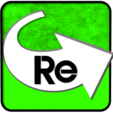 Date received: _____________________Please note that your responses to any and all of the following questions WILL NOT disqualify you from participating in Ransom ReProgram. RR Leaders will keep all personal information disclosed on this form confidential. Please be completely honest and fill out everything you possibly can.GENERAL INFORMATIONFull Name (include middle): 							Gender (circle one)	Male	FemaleAddress: 														City: 								State: 			Zip Code: 			Driver’s License Number and State: ______________________________________________________________________Phone: 							Email: 							Social Security No.: 						Date of Birth: 						Ethnicity: (circle one)	Caucasian	African American	Native American	Hispanic	Asian	OtherWORK STATUSAre you a United States Citizen?					Yes 			No 		If no, can you provide proof of residency?				Yes 			No 		Are you currently legally authorized to work?			Yes 			No 		If no, are you in the process of securing work authorization?	Yes 			No 		Will you be able to provide the following forms?1. US Social Security Card	Yes 			No 		2. US Green Card		Yes 			No 		3. Driver’s License		Yes 			No 		4. Birth Certificate                            Yes __________                No ___________Please list any physical handicaps or other special needs: 																							EDUCATIONAL BACKGROUND INFORMATIONCircle highest grade completed: 4	5	6	7	8	9	10	11	12 or GED				Vocational Training	Junior College		College	Graduate SchoolDid you receive a certificate or diploma from a college or training facility? Yes 		 	No 		If yes, what training/degree did you receive? 									SECURITYDo you have a criminal history? 						Yes 			No 		Have you ever been convicted of a felony and/or served time in the past? Yes 			No 		If yes, please describe below. Note: Providing this information will not disqualify a person from a Ransom ReProgram student. Please be honest. Are you willing to take a drug test? 						Yes 			No 		(answering “No” will not disqualify a person from becoming a Jobs for Life student). CURRENT EMPLOYMENT STATUSCheck all that apply:Unemployed 			Part-time job 			Self Employed _______	Retired 	_______If employed, name of employer 						Industry 			Current hourly wage 			 (optional)Are you a current recipient of government assistance? 	Yes 			No 		Current Marital / Family / Housing Status:Married 		Single 			Divorced 		Separated 		Widowed 	Do you have children? 	Yes 			No 			If so, how many? 		Housing arrangements: Rent 			Own 			Homeless 			Other 		If other, please explain: 												JOBS FOR LIFE TRAINING INFORMATION Will you need childcare during your Jobs for Life training?			Yes 			No 		Will you need transportation during your Jobs for Life training?		Yes 			No 		What is your reason for taking Jobs for Life training? 																							What is your present job goal or objective? 																									SPIRITUAL JOURNEYDo you believe in God?  ________________Do you go to church?  If so, where? ______________________________________________________________________Describe your relationship with God. _____________________________________________________________________HOBBIES AND INTERESTSWhat do you enjoy doing? ______________________________________________________________________________PREVIOUS WORK EXPERIENCE List your last four employers, starting with your most recent or current employer. Include military and volunteer experience. Be as complete as possible. Business Name: 													Address: 														Phone: 														Start Date: 								End Date: 					What is/was your job title? 												What are/were your duties? 												Who is/was your supervisor? 												If you are no longer employed here, why did you leave? 								Business Name: 													Address: 														Phone: 														Start Date: 								End Date: 					What is/was your job title? 												What are/were your duties? 												Who is/was your supervisor? 												If you are no longer employed here, why did you leave? 								Business Name: 													Address: 														Phone: 														Start Date: 								End Date: 					What is/was your job title? 												What are/were your duties? 												Who is/was your supervisor? 												If you are no longer employed here, why did you leave? 								Business Name: 													Address: 														Phone: 														Start Date: 								End Date: 					What is/was your job title? 												What are/were your duties? 												Who is/was your supervisor? 												If you are no longer employed here, why did you leave? 								JfL Applicant Signature 									Date 			Ransom ReProgram is an 8 week jobs skills training program that includes class on two days a week (Tuesdays and Thursday from 9 – 2p.m.), one on one mentoring, and Wednesday/Friday work placement. This program is free and if you meet the following graduation requirements, you will graduate and we will be willing to recommend you to employers.  You must be committed to the program for the 8 weeks. Graduation Requirements are as follows:Complete all class and required tasks.Complete a Vocational Plan, 60 second commercial, and resume.Miss no more than three (3) classes.Make up any classwork missed by completing the lesson and demonstrating knowledge of the material.Be diligent in learning and applying course material.Complete the Pre and Post-Class Surveys.Have the approval of the Site Leader, Class Relations Leader, and his/her Champion that he/she is ready to go to work.Instructions for turning in application:Please turn in applications to the following:Email to matt@ransomministries.comOR turn in at any of our cafe locations.OR mail them to our office:Ransom Ministries320 S. Craft HighwayChickasaw, AL 36611******Information sessions and interviews will be held prior to each class start so please make sure your contact information is reliable. Interviews will be held at our office: 320 South Craft Highway in Chickasaw, AL 36611.For questions, please contact Ransom Ministries at 251-751-0044 or info@ransomministries.com.IncidentYearCity, StateCharge & Release Date